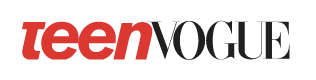 November 20, 2020https://www.teenvogue.com/story/saweetie-pretty-bitch-music-building-an-empire-interview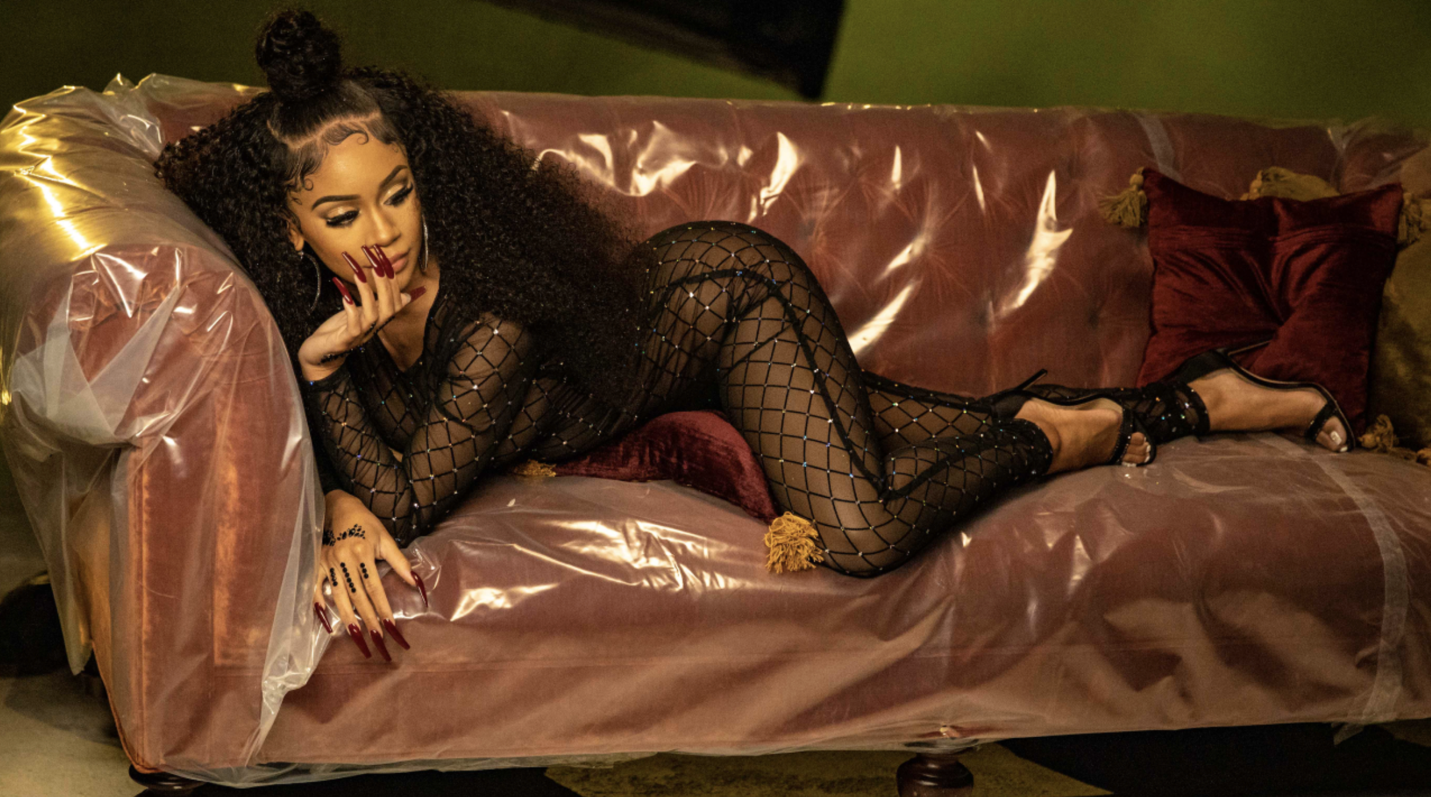 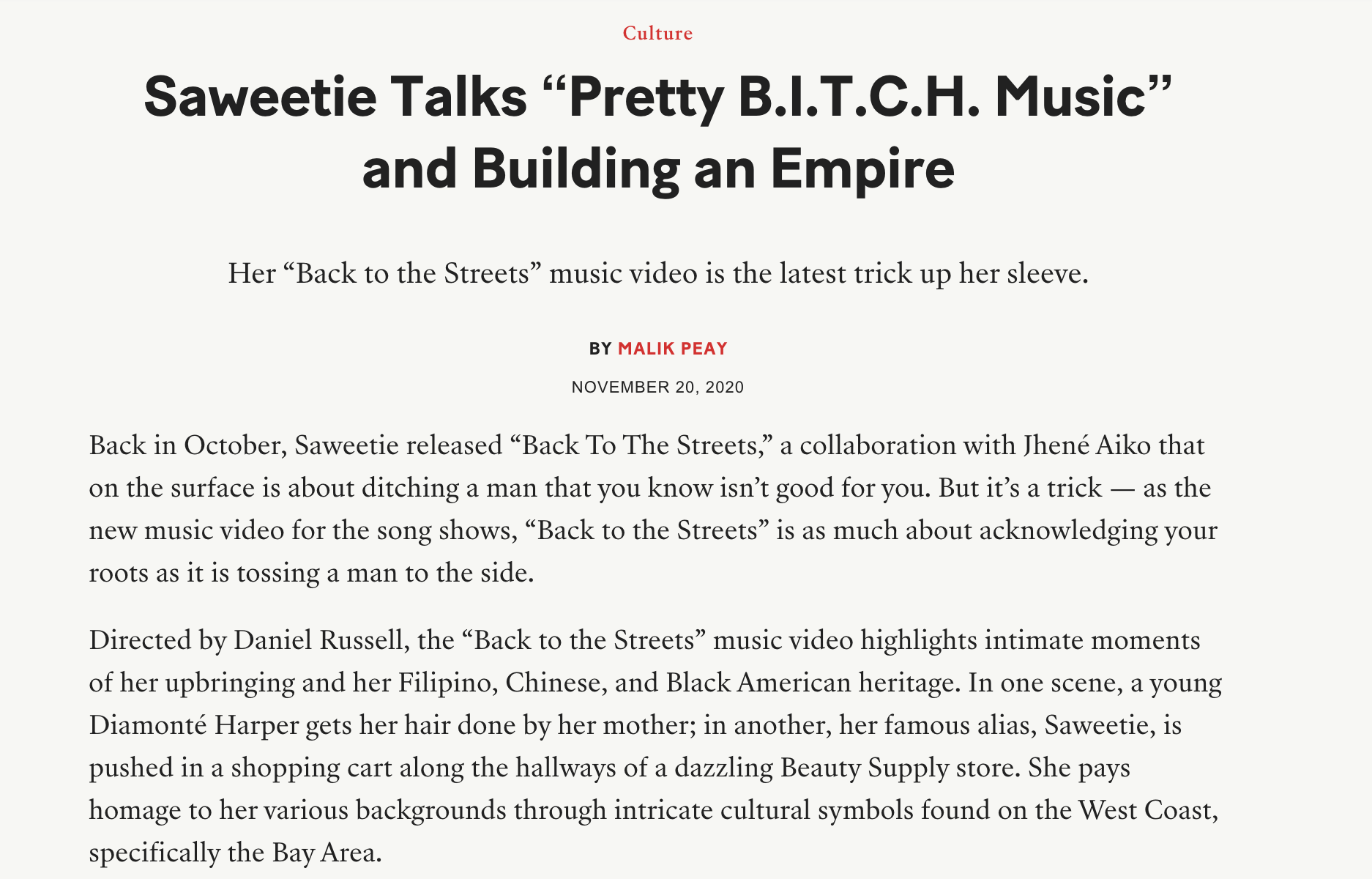 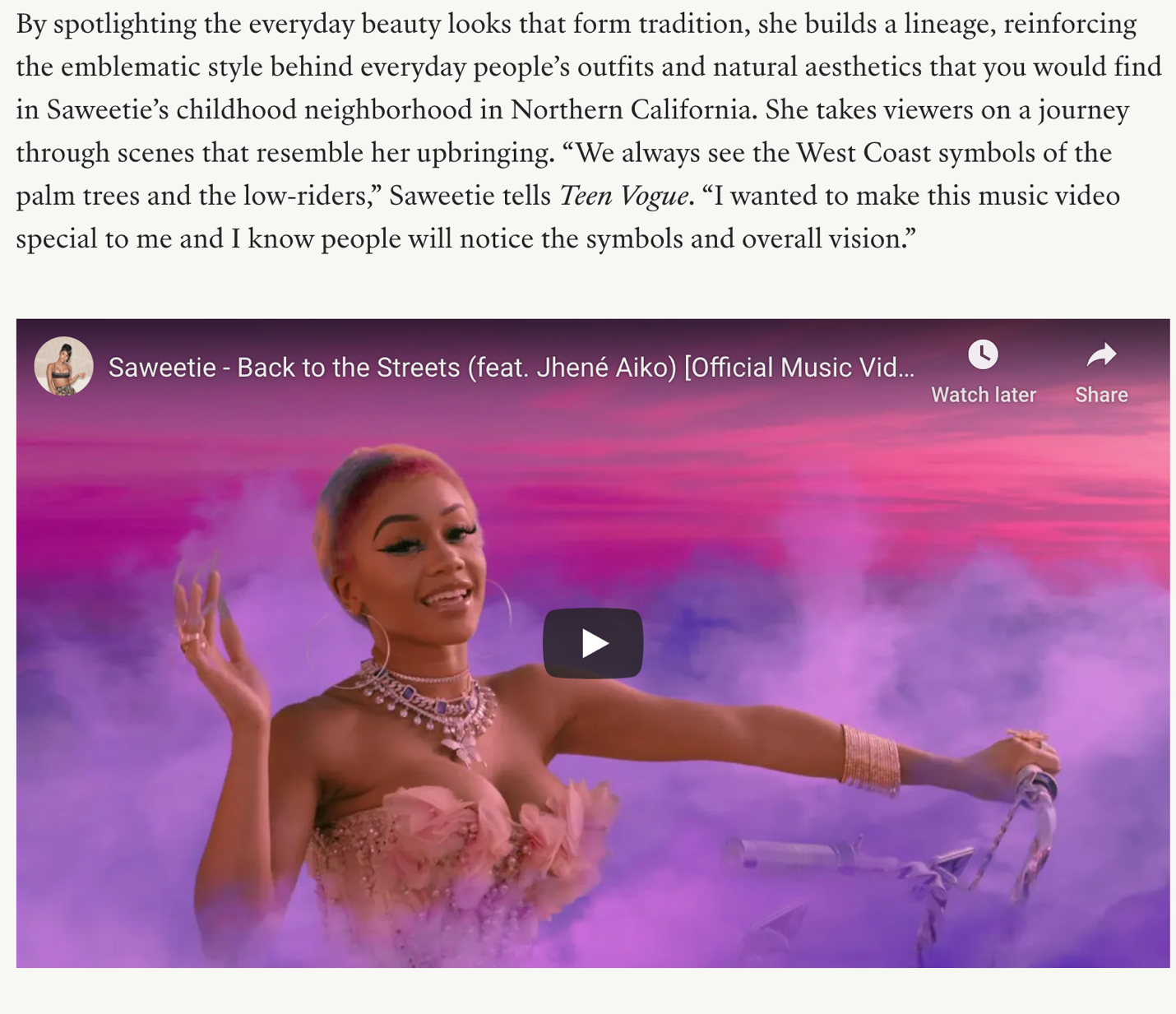 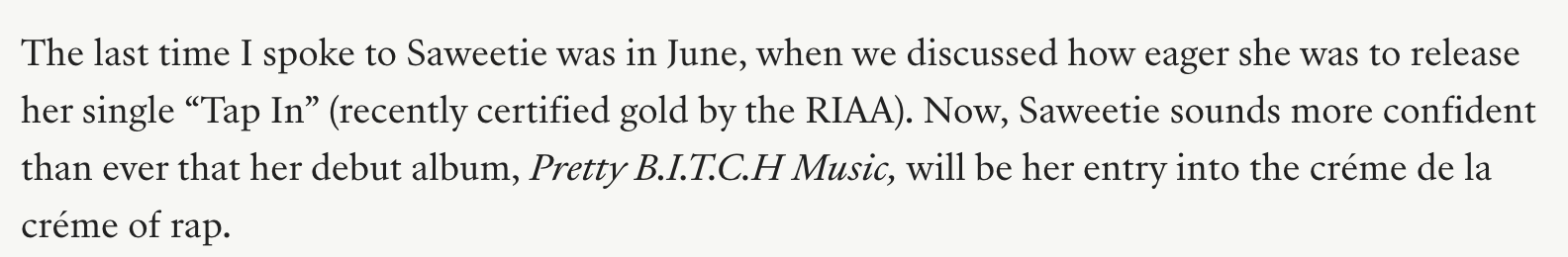 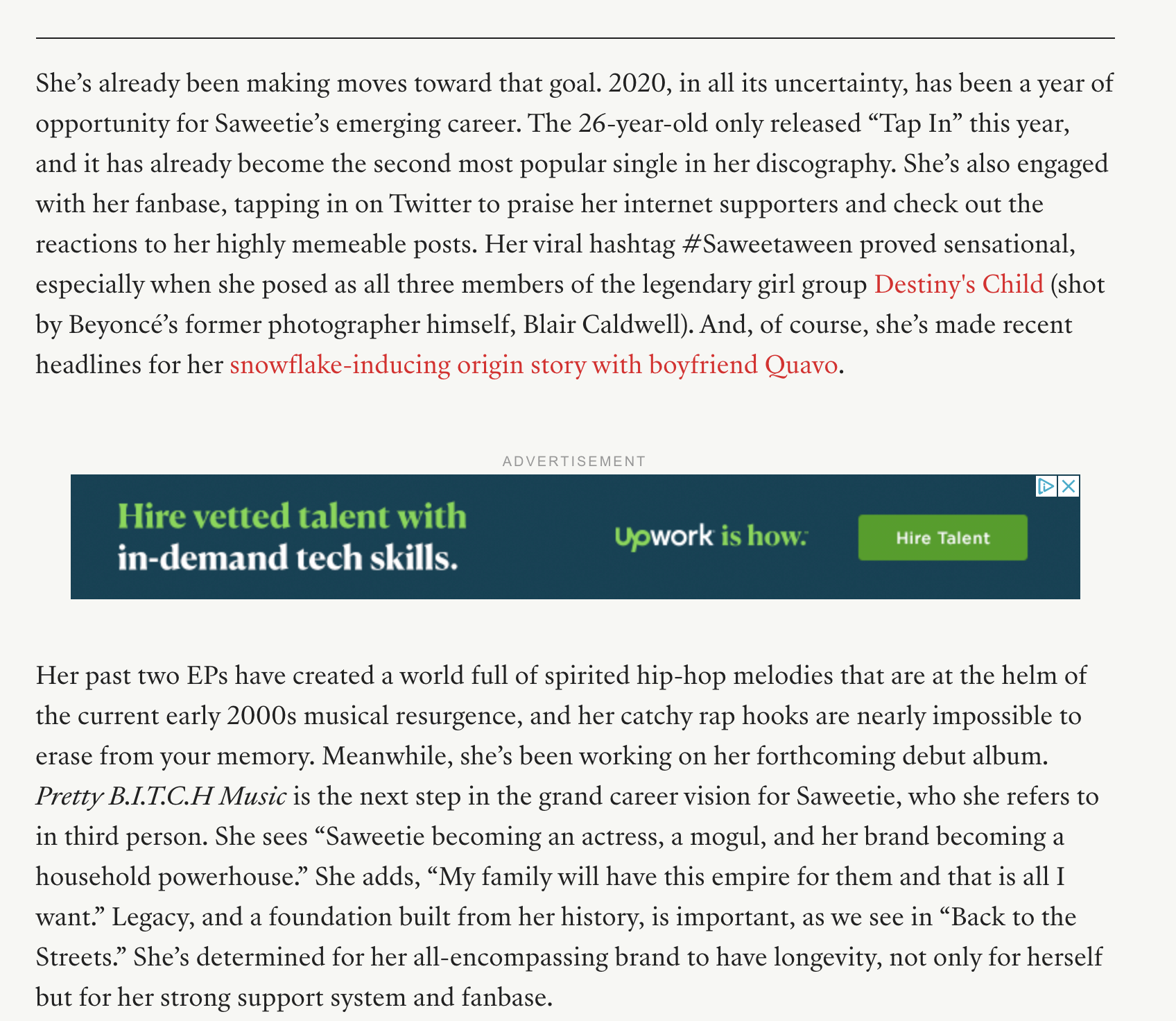 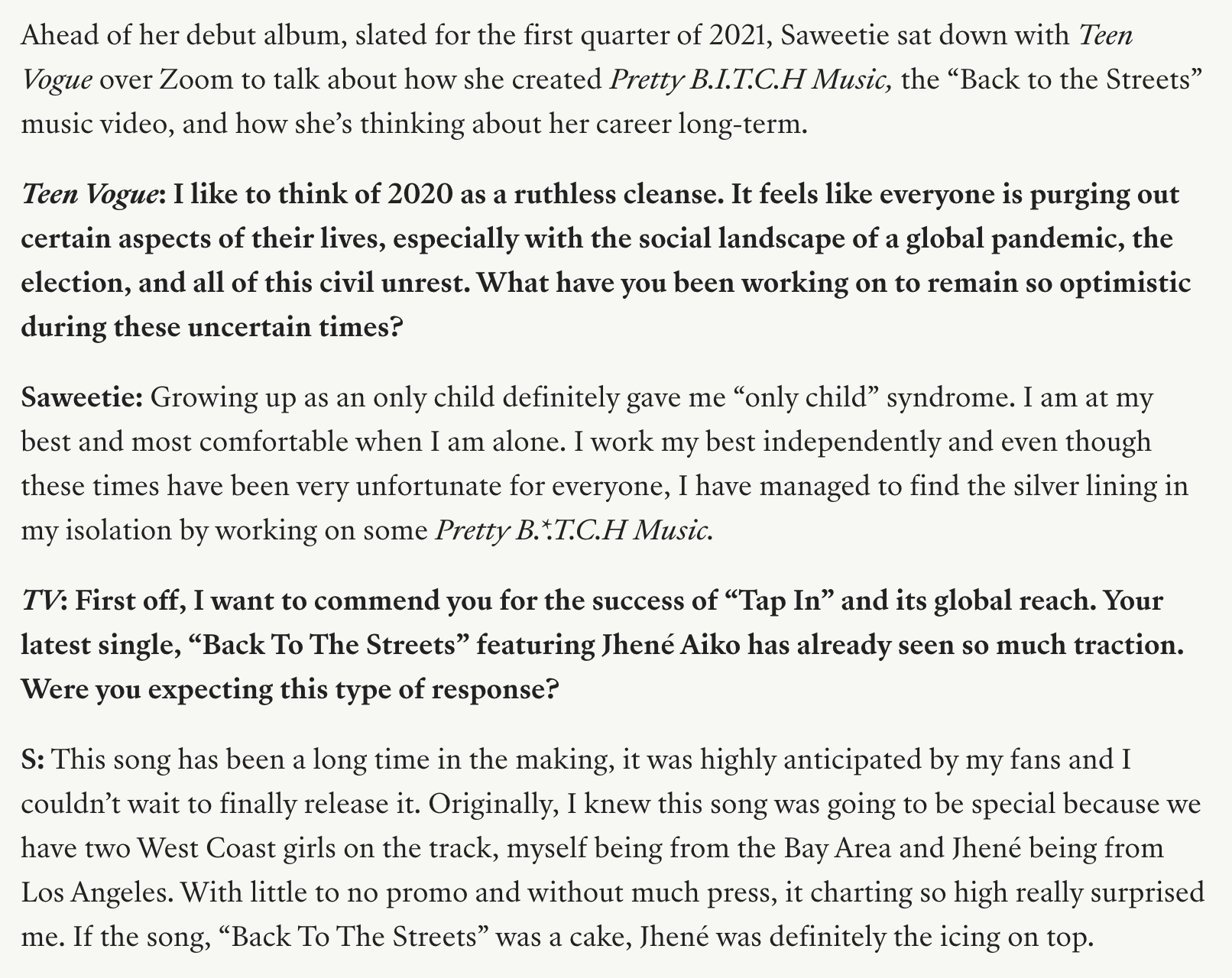 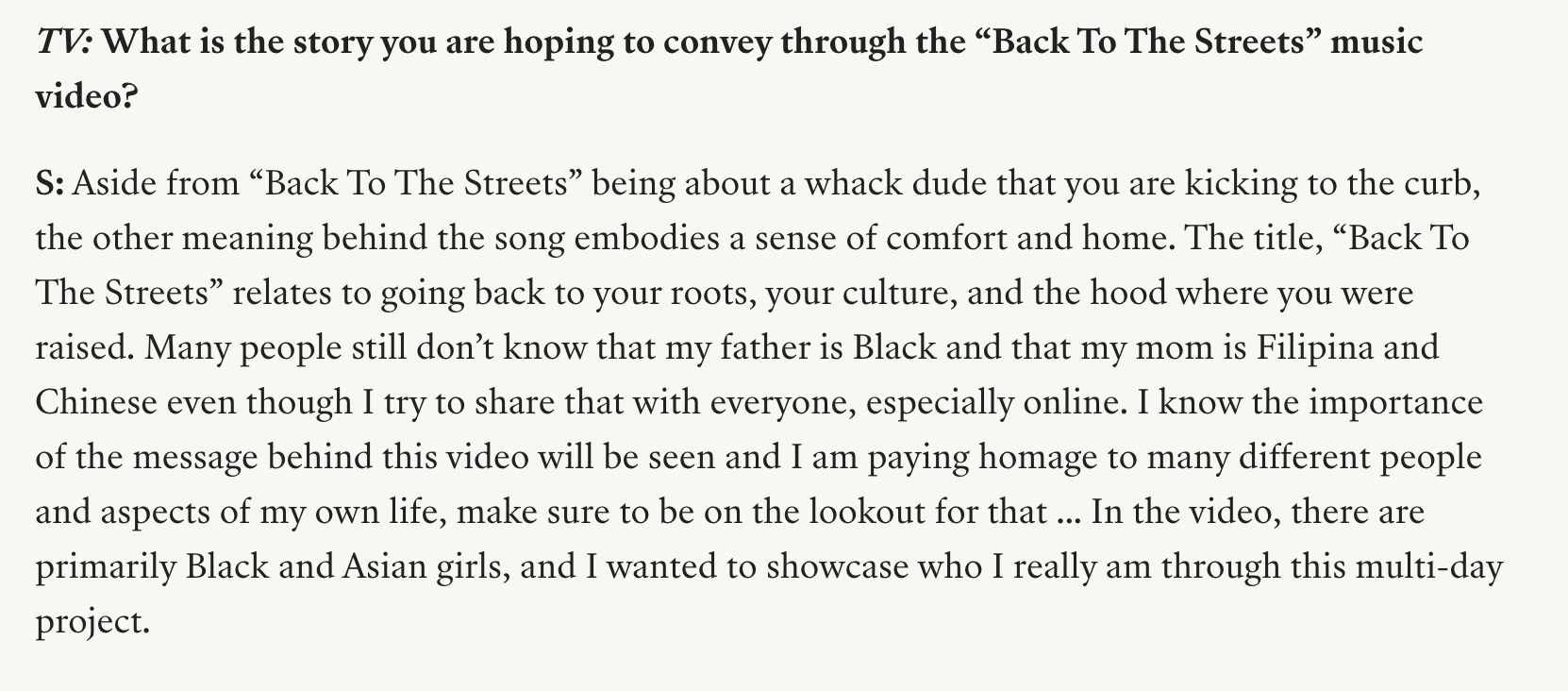 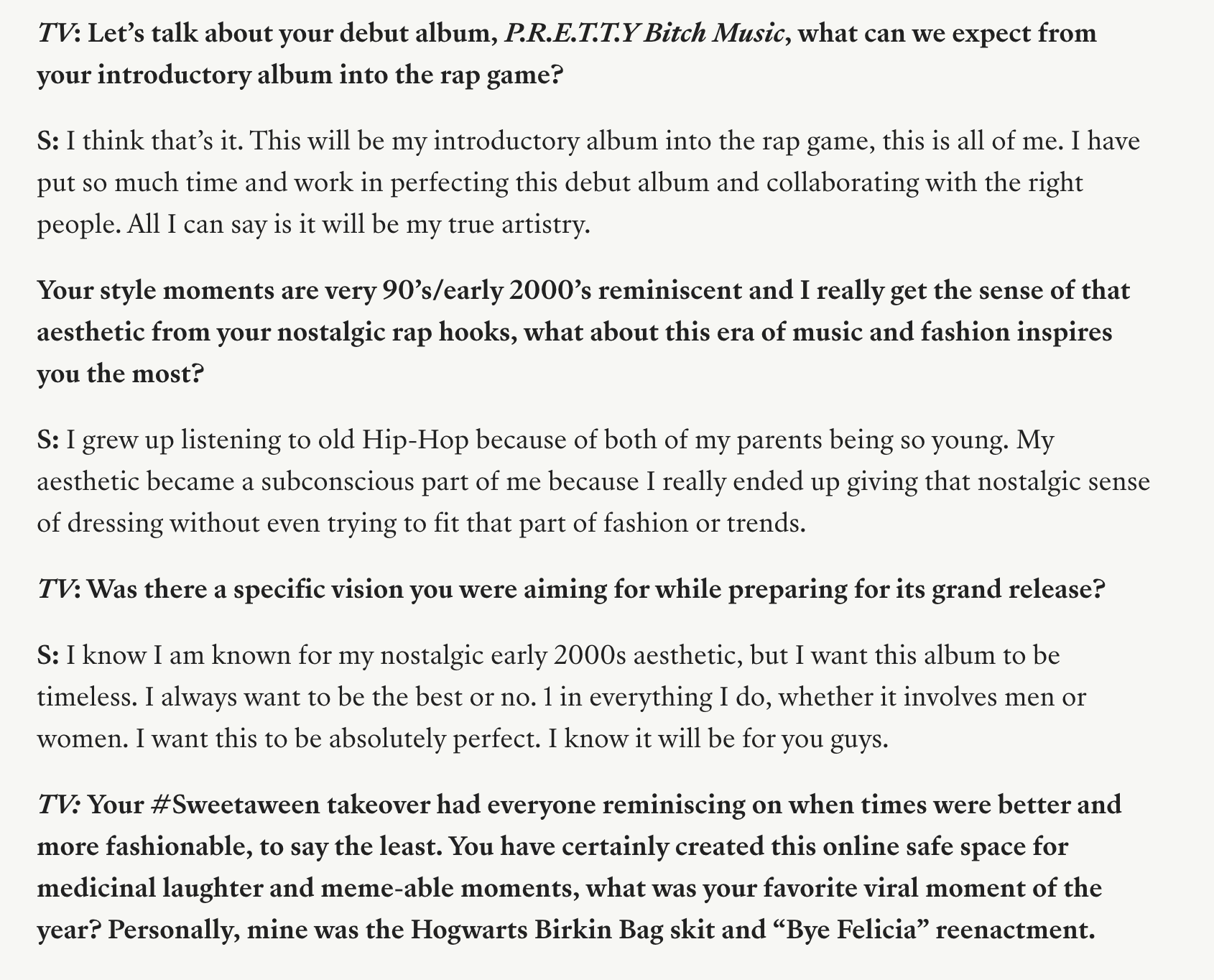 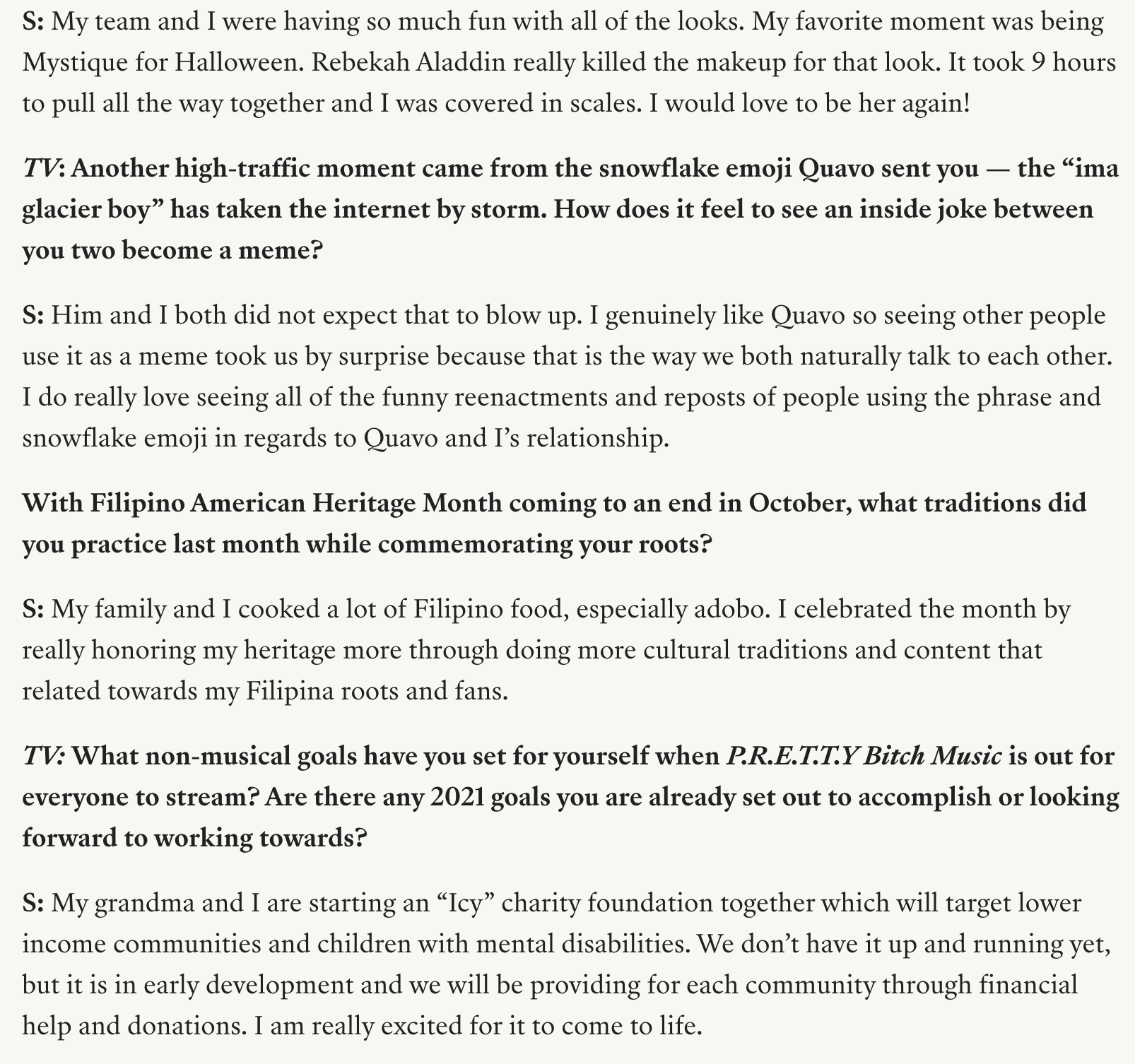 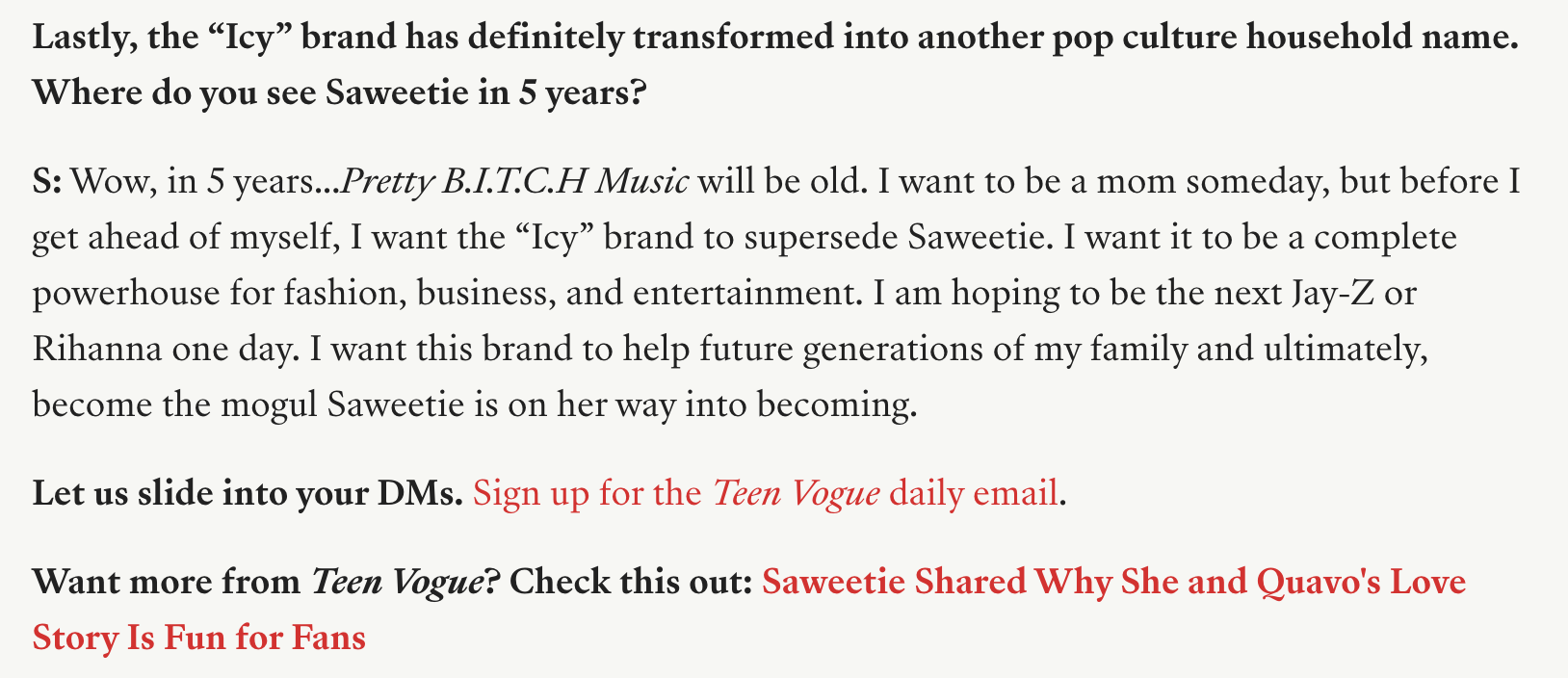 